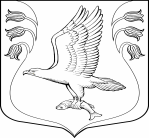 Администрация муниципального образования«Кузёмкинское сельское поселение»Кингисеппского муниципального районаЛенинградской областиПО С Т А Н О В Л Е Н И Е 01.03.2021 г.    № 29 Об утверждении муниципальной программы «Противодействие экстремизму и профилактика терроризма на территории  муниципального образования «Куземкинское сельское поселение» Кингисеппского муниципального района Ленинградской области на 2021 – 2023 гг.»       В соответствии с Федеральными законами от 06.10.2003 г. № 131-ФЗ «Об общих принципах организации местного самоуправления в Российской Федерации», от 06.03.2006 г. № 35-ФЗ «О противодействии терроризму» от 25.07.2002 г. № 114-ФЗ «О противодействии экстремистской деятельности», Уставом муниципального образования «Куземкинское сельское поселение» Кингисеппского муниципального района Ленинградской области: 1. Утвердить муниципальную программу муниципального образования «Куземкинское сельское поселение» Кингисеппского муниципального района Ленинградской области «Противодействие экстремизму и профилактика терроризма на территории муниципального образования «Куземкинское сельское поселение» Кингисеппского муниципального района Ленинградской области на 2021 – 2023 гг.» согласно приложению.2. Опубликовать настоящее постановление в газете «Вестник муниципального образования «Куземкинское сельское поселение» Кингисеппского муниципального района Ленинградской области», и разместить на официальном сайте муниципального образования «Куземкинское сельское поселение» Кингисеппского муниципального района Ленинградской области http:\\куземкинское.рф информационно-телекоммуникационной сети «Интернет».3.Контроль за исполнением настоящего постановления оставляю за собой.И.о. главы администрации                                      			И.В. Снитко Приложение к   постановлению администрации МО «Куземкинское сельское поселение»Кингисеппского муниципального района Ленинградской области  от 01 марта 2021 года № 29ПАСПОРТМУНИЦИПАЛЬНОЙ ПРОГРАММЫ АДМИНИСТРАЦИИМУНИЦИПАЛЬНОГО ОБРАЗОВАНИЯ «КУЗЕМКИНСКОЕ СЕЛЬСКОЕ ПОСЕЛЕНИЕ»«Противодействие экстремизму и профилактика терроризма на территории муниципального образования «Куземкинское сельское поселение» Кингисеппского муниципального района Ленинградской области  на 2021 – 2023 г.г.»Общая характеристика социально-экономической сферы реализации муниципальной программы. Муниципальное образование «Куземкинское сельское поселение» Кингисеппского муниципального района Ленинградской области (далее – сельское поселение) включает в себя 18 населенных пунктов. Реализация данной программы обеспечит условия для своевременного и эффективного выполнения органом местного самоуправления сельского поселения   закрепленных за ним полномочий.        Программа Противодействие экстремизму и профилактика терроризма на территории МО «Куземкинское сельское поселение» является важнейшим направлением реализации принципов целенаправленной, последовательной работы по консолидации общественно-политических сил, национально-культурных, культурных и религиозных организаций и безопасности граждан. Формирование установок толерантного сознания и поведения, веротерпимости и миролюбия, профилактика различных видов экстремизма имеет в настоящее время особую актуальность, обусловленную сохраняющейся социальной напряженностью в обществе, продолжающимися межэтническими и межконфессиональными конфликтами, ростом сепаратизма и национального экстремизма, являющихся прямой угрозой безопасности не только региона, но и страны в целом. Наиболее рельефно все это проявилось на Северном Кавказе в виде вспышек ксенофобии, фашизма, фанатизма и фундаментализма. Эти явления в крайних формах своего проявления находят выражение в терроризме, который в свою очередь усиливает деструктивные процессы в обществе.        Наиболее экстремистки рискогенной группой выступает молодежь, это вызвано как социально- экономическими, так и этнорелигиозными факторами. Особую настороженность вызывает снижение общеобразовательного и общекультурного уровня молодых людей, чем могут пользоваться экстремистки настроенные радикальные политические и религиозные силы.        Таким образом, экстремизм, терроризм и преступность представляют реальную угрозу общественной безопасности, подрывают авторитет органов местного самоуправления и оказывают негативное влияние на все сферы общественной жизни. Их проявления вызывают социальную напряженность, влекут затраты населения, организаций и предприятий на ликвидацию прямого и косвенного ущерба от преступных деяний.        В   Шумском сельском поселении активно ведется работа по искоренению рисков экстремизма в начальной стадии, повышению толерантности населения и преодоления этносоциальных и религиозных противоречий.       Системный подход к мерам, направленным на предупреждение, выявление, устранение причин и условий, способствующих экстремизму, терроризму, совершению правонарушений, является одним из важнейших условий улучшения социально-экономической ситуации в поселении. Для реализации такого подхода необходима муниципальная программа по профилактике терроризма, экстремизма и созданию условий для деятельности добровольных формирований населения по охране общественного порядка, предусматривающая максимальное использование потенциала местного самоуправления и других субъектов в сфере профилактики правонарушений2. Приоритеты муниципальной политикив сфере реализации муниципальной программы, цели, целевые показатели, описание ожидаемых конечных результатов, сроки и этапы реализации муниципальной программы       Основными целями программы являются противодействие терроризму и экстремизму, защита жизни граждан, проживающих на территории    МО «Куземкинское сельское поселение» от террористических и экстремистских актов, а также предупреждение возникновения в общественных местах и жилом секторе ситуаций, представляющих опасность для жизни, здоровья, собственности граждан, за счет повышения эффективности профилактики правонарушений.     Для достижения поставленной цели необходимо выполнение следующих задач:уменьшение проявлений экстремизма и негативного отношения к лицам других национальностей и религиозных конфессий;формирование у населения внутренней потребности в толерантном поведении к людям других национальностей и религиозных конфессий на основе ценностей многонационального российского общества, культурного самосознания, принципов соблюдения прав и свобод человека;формирование толерантности и межэтнической культуры в молодежной среде, профилактика агрессивного поведения;информирование населения МО «Куземкинское сельское поселение» по вопросам противодействия терроризму и экстремизму;содействие правоохранительным органам в выявлении правонарушений и преступлений данной категории, а также ликвидации их последствий.пропаганда толерантного поведения к людям других национальностей и религиозных конфессий;организация воспитательной работы среди детей и молодежи, направленная на устранение причин и условий, способствующих совершению действий экстремистского характера;недопущение наличия свастики и иных элементов экстремистской направленности на объектах городской инфраструктуры.Муниципальную программу предполагается реализовывать в один этап - в 2021 - 2023 годах.Сведения о целевых показателях реализации муниципальной программы представлены в приложении № 1 к муниципальной программе.3. Обобщенная характеристика основных мероприятий программы и подпрограмм     Программа носит ярко выраженный социальный характер, результаты реализации ее мероприятий будут оказывать позитивное влияние на различные стороны жизни населения МО «Куземкинское сельское поселение».      Реализация программы позволит:- Создать условия для эффективной совместной работы Администрации МО «Куземкинское сельское поселение», правоохранительных органов, учреждений социальной сферы, общественных организаций и граждан поселения, направленной на профилактику экстремизма, терроризма и правонарушений.- Улучшить информационно-пропагандистское обеспечение деятельности по профилактике экстремизма, терроризма и правонарушений.- Стимулировать и поддерживать гражданские инициативы правоохранительной направленности.- Повысить антитеррористическую защищенность мест массового пребывания граждан, создать условия для повышения оперативности реагирования правоохранительных органов на заявления и сообщения населения о преступлениях, правонарушениях и происшествиях в общественных местах поселения.       Полное и своевременное выполнение мероприятий программы будет способствовать созданию в общественных местах и на улицах поселения обстановки спокойствия и безопасности.       Экономическая эффективность Программы будет выражена снижением прямых и косвенных экономических потерь от проявлений экстремизма, терроризма и преступлений в общественных местах.Перечень основных мероприятий Программы:План реализации муниципальной программы представлен в приложении № 2 к муниципальной программе.4. Обоснование ресурсного обеспечения муниципальной программы. Муниципальная программа ориентирована на создание общих для всех участников бюджетного процесса, в том числе исполнительных органов, условий и механизмов их реализации.Обоснование планируемых объемов ресурсов на реализацию муниципальной программы заключается в следующем:-  муниципальная программа обеспечивает значительный, а по ряду направлений решающий вклад в достижение практически всех стратегических целей, в том числе путем создания и поддержания благоприятных условий для экономического роста за счет обеспечения макроэкономической стабильности и соблюдения принятых ограничений по долговой нагрузке, повышения уровня и качества жизни населения муниципального образования  «Куземкинское сельское поселение» муниципального образования Кингисеппского муниципального района Ленинградской области- расходы на реализацию программы  включают в себя общий объем бюджетных ассигнований местного бюджета на период реализации муниципальной программы в соответствии с утвержденной бюджетной росписью в пределах доведенных лимитов бюджетных обязательств согласно решению о местном  бюджете на очередной финансовый год и плановый период.     Общий объём финансовых средств, для осуществления Программы составляет 10 000,00 рублей:в 2021 году –  0,00 рублей;в 2022 году –  5 000,00 рублей;в 2023 году -   5 000,00 рублей.Объём финансирования мероприятий Программы из бюджета МО «Куземкинское сельское поселение» подлежит уточнению при формировании местного бюджета на очередной финансовый год и плановый период.ЦЕЛЕВЫЕ ПОКАЗАТЕЛИреализации муниципальной программы «Противодействие экстремизму и профилактика терроризма на территории муниципального образования «Куземкинское сельское поселение» Кингисеппского муниципального района Ленинградской области на 2021 – 2023 г.г.»ПЛАНреализации муниципальной программы «Противодействие экстремизму и профилактика терроризма на территории МО «Куземкинское сельское поселение» муниципального образования Кингисеппского муниципального района Ленинградской области на 2021 – 2023 г.г.»Администратор муниципальной программы   Администрация МО «Куземкинское сельское поселение»  Ответственные исполнители подпрограмм муниципальной программы   Администрация МО «Куземкинское сельское поселение»  Исполнители основных мероприятий муниципальной программы  Органы местного самоуправления МО «Куземкинское сельское поселение»  Наименование муниципальных программ (подпрограмм основных мероприятий)«Противодействие экстремизму и профилактика терроризма на территории муниципального образования «Куземкинское сельское поселение» Кингисеппского муниципального района Ленинградской области на 2021 – 2023 гг.», в том числе основные мероприятия (подпрограммы):-профилактические мероприятия по предупреждению терроризма и экстремизма и защита жизни граждан, проживающих на территории МО «Куземкинское сельское поселение» от террористических и экстремистских актов Цель муниципальной программы-уменьшение проявлений экстремизма и негативного отношения к лицам других национальностей и религиозных конфессий; -формирование у населения внутренней потребности в толерантном поведении к людям других национальностей и религиозных конфессий на основе ценностей многонационального российского общества, культурного самосознания, принципов соблюдения прав и свобод человека; -формирование толерантности и межэтнической культуры в молодежной среде, профилактика агрессивного поведения;-информирование населения МО «Куземкинское сельское поселение» по вопросам противодействия терроризму и экстремизму; -содействие правоохранительным органам в выявлении правонарушений и преступлений данной категории, а также ликвидации их последствий; -пропаганда толерантного поведения к людям других национальностей и религиозных конфессий; -недопущение наличия свастики и иных элементов экстремистской направленности на объектах инфраструктуры.Целевые показатели реализации муниципальной программы  - охват бюджетных ассигнований местного бюджета показателями, характеризующими цели и результаты их использования- недопущение совершения (попыток совершения) террористических актов на территории Шумского сельского поселения- недопущения совершения актов экстремисткой направленности против соблюдения прав и свобод человека на территории Шумского сельского поселенияСроки (этапы) реализации муниципальной программы2021-2023 годыОбъемы ассигнований муниципальной программы (по годам реализации и в разрезе источников финансированияобъем бюджетных ассигнований местного бюджета на реализацию муниципальной программы составляет               10 000,00 рублейОбъем бюджетных ассигнований на реализацию муниципальной программы по годам составляет:Ожидаемые результаты реализациимуниципальной программы-совершенствование форм и методов работы органов местного самоуправления по профилактике терроризма и экстремизма, проявлений ксенофобии, национальной и расовой нетерпимости, противодействию этнической дискриминации на территории    МО «Куземкинское сельское поселение»;-гармонизация межнациональных отношений, повышение уровня этносоциальной комфортности; -формирование нетерпимости ко всем фактам террористических и экстремистских проявлений, а также толерантного сознания, позитивных установок к 
представителям иных этнических и конфессиональных сообществ; -укрепление и культивирование в молодежной среде атмосферы межэтнического согласия и толерантности; -недопущение создания и деятельности националистических экстремистских молодежных группировок; -формирование единого информационного пространства для пропаганды и распространения на территории    МО «Куземкинское сельское поселение» идей толерантности, гражданской солидарности, уважения к другим культурам, в том числе через муниципальные средства массовой информации.п/пНаименование мероприятияНаименование расходов по мероприятию11.Информировать жителей   МО «Куземкинское сельское поселение» о порядке действий при угрозе возникновения террористических актов.Приобретение памяток, буклетов о правилах поведения при возможности возникновения террористического акта и экстремисткой деятельности и их обнародование путем размещения на информационных стендах.2Обеспечить подготовку и размещение в местах массового пребывания граждан информационных материалов о действиях в случае возникновения угроз террористического характера, а также размещение соответствующей информации на стендах Без финансирования3Проводить собрания граждан с целью информирования их по вопросам противодействия терроризму и экстремизму, предупреждения террористических актов, правилам поведения в чрезвычайных ситуацияхБез финансирования4Проводить анализ работы по соблюдению правил регистрационного учета граждан по месту постоянного жительстваБез финансирования5Проведение регулярных обследований пустующих домов в населенных пунктах поселения с целью выявления незаконно проживающих граждан с привлечением участкового инспектора (по согласованию)Без финансирования6Информировать граждан о наличии телефонных линий для сообщения фактов террористической экстремистской и деятельности Без финансированияПриложение № 1        к муниципальной программе № п/пНаименование показателяЕдиница измеренияБазовое значение показателей по годамБазовое значение показателей по годамПланируемое значение показателей Планируемое значение показателей Планируемое значение показателей Планируемое значение показателей Планируемое значение показателей № п/пНаименование показателяЕдиница измерения2-й год до начала реализации Муниципальнойпрограммы1-й год до начала реализации Муниципальной программы1-й год реализации Муниципальной программы1-й год реализации Муниципальной программы2-й год реализации Муниципальной программы3-й год реализации Муниципальной программы3-й год реализации Муниципальной программы1234566788«Противодействие экстремизму и профилактика терроризма на территории муниципального образования «Куземкинское сельское поселение» Кингисеппского муниципального района Ленинградской области на 2021 – 2023 г.г.»«Противодействие экстремизму и профилактика терроризма на территории муниципального образования «Куземкинское сельское поселение» Кингисеппского муниципального района Ленинградской области на 2021 – 2023 г.г.»«Противодействие экстремизму и профилактика терроризма на территории муниципального образования «Куземкинское сельское поселение» Кингисеппского муниципального района Ленинградской области на 2021 – 2023 г.г.»«Противодействие экстремизму и профилактика терроризма на территории муниципального образования «Куземкинское сельское поселение» Кингисеппского муниципального района Ленинградской области на 2021 – 2023 г.г.»«Противодействие экстремизму и профилактика терроризма на территории муниципального образования «Куземкинское сельское поселение» Кингисеппского муниципального района Ленинградской области на 2021 – 2023 г.г.»«Противодействие экстремизму и профилактика терроризма на территории муниципального образования «Куземкинское сельское поселение» Кингисеппского муниципального района Ленинградской области на 2021 – 2023 г.г.»«Противодействие экстремизму и профилактика терроризма на территории муниципального образования «Куземкинское сельское поселение» Кингисеппского муниципального района Ленинградской области на 2021 – 2023 г.г.»«Противодействие экстремизму и профилактика терроризма на территории муниципального образования «Куземкинское сельское поселение» Кингисеппского муниципального района Ленинградской области на 2021 – 2023 г.г.»«Противодействие экстремизму и профилактика терроризма на территории муниципального образования «Куземкинское сельское поселение» Кингисеппского муниципального района Ленинградской области на 2021 – 2023 г.г.»1.Охват бюджетных ассигнований местного бюджета показателями, характеризующими цели и результаты их использования%1001001001001001001002 - недопущение совершения (попыток совершения) террористических актов на территории МО «Куземкинское сельское поселение»  %1001001001001001001003 - недопущения совершения актов экстремистской направленности против соблюдения прав и свобод человека на территории МО «Куземкинское сельское поселение»  %100100100100100100100Приложение № 2к муниципальной программе Приложение № 2к муниципальной программе Приложение № 2к муниципальной программе № п/пНаименованиеИсполнительмероприятияИсточник финансового обеспечения (расшифровать)Объем средств на реализацию муниципальной программы на очередной финансовый год и плановый период (рублей)Объем средств на реализацию муниципальной программы на очередной финансовый год и плановый период (рублей)Объем средств на реализацию муниципальной программы на очередной финансовый год и плановый период (рублей)Объем средств на реализацию муниципальной программы на очередной финансовый год и плановый период (рублей)Планируемое значение показателя реализации муниципальной программы на очередной финансовый год и плановый период (%)Планируемое значение показателя реализации муниципальной программы на очередной финансовый год и плановый период (%)Планируемое значение показателя реализации муниципальной программы на очередной финансовый год и плановый период (%)№ п/пНаименованиеИсполнительмероприятияИсточник финансового обеспечения (расшифровать)всего1-й год планового периода2-й год планового периода3-й год планового периода1-й год планового периода2-й год планового периода3-й год планового периода123344567891011«Противодействие экстремизму и профилактика терроризма на территории муниципального образования «Куземкинское сельское поселение» Кингисеппского муниципального района Ленинградской области на 2021– 2023 г.г.»«Противодействие экстремизму и профилактика терроризма на территории муниципального образования «Куземкинское сельское поселение» Кингисеппского муниципального района Ленинградской области на 2021– 2023 г.г.»«Противодействие экстремизму и профилактика терроризма на территории муниципального образования «Куземкинское сельское поселение» Кингисеппского муниципального района Ленинградской области на 2021– 2023 г.г.»«Противодействие экстремизму и профилактика терроризма на территории муниципального образования «Куземкинское сельское поселение» Кингисеппского муниципального района Ленинградской области на 2021– 2023 г.г.»«Противодействие экстремизму и профилактика терроризма на территории муниципального образования «Куземкинское сельское поселение» Кингисеппского муниципального района Ленинградской области на 2021– 2023 г.г.»«Противодействие экстремизму и профилактика терроризма на территории муниципального образования «Куземкинское сельское поселение» Кингисеппского муниципального района Ленинградской области на 2021– 2023 г.г.»«Противодействие экстремизму и профилактика терроризма на территории муниципального образования «Куземкинское сельское поселение» Кингисеппского муниципального района Ленинградской области на 2021– 2023 г.г.»«Противодействие экстремизму и профилактика терроризма на территории муниципального образования «Куземкинское сельское поселение» Кингисеппского муниципального района Ленинградской области на 2021– 2023 г.г.»«Противодействие экстремизму и профилактика терроризма на территории муниципального образования «Куземкинское сельское поселение» Кингисеппского муниципального района Ленинградской области на 2021– 2023 г.г.»«Противодействие экстремизму и профилактика терроризма на территории муниципального образования «Куземкинское сельское поселение» Кингисеппского муниципального района Ленинградской области на 2021– 2023 г.г.»«Противодействие экстремизму и профилактика терроризма на территории муниципального образования «Куземкинское сельское поселение» Кингисеппского муниципального района Ленинградской области на 2021– 2023 г.г.»«Противодействие экстремизму и профилактика терроризма на территории муниципального образования «Куземкинское сельское поселение» Кингисеппского муниципального района Ленинградской области на 2021– 2023 г.г.»Приобретение памяток, буклетов о правилах поведения при возможности возникновения террористического акта и экстремисткой деятельности и их обнародование путем размещения на информационных стендах.Приобретение памяток, буклетов о правилах поведения при возможности возникновения террористического акта и экстремисткой деятельности и их обнародование путем размещения на информационных стендах.Органы местного самоуправления МО «Куземкинское сельское поселение»Органы местного самоуправления МО «Куземкинское сельское поселение»средства местного бюджета 10 000 0 5 0005 0000100100